I.B. Mathematical Studies Year 2In ClassExponential Functions Lesson 1: Exponential Basics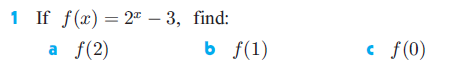 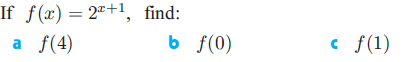 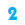 For the following please use the graph paper provided to draw the graph for the function.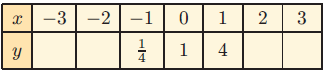 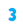 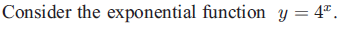 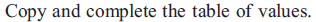 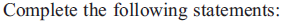   ________________________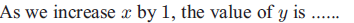                                                                              ________________________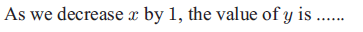 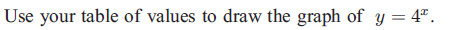 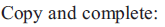                                      _____________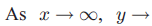                                      _____________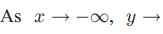 Write an equation for the horizontal asymptote of 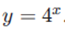 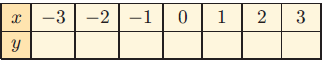 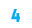 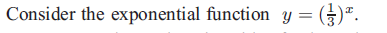 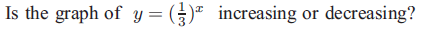 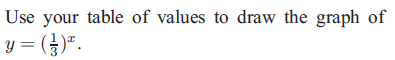 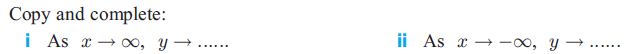 Write an equation for the horizontal asymptote of  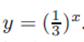 